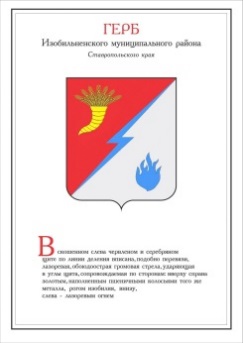 ДУМА ИЗОБИЛЬНЕНСКОГО городского округаСТАВРОПОЛЬСКОГО КРАЯПЕРВОГО СОЗЫВАРЕШЕНИЕ29 октября 2019 года                    г. Изобильный                                         №329О внесении изменений в решение Думы Изобильненского городского округа Ставропольского края от 17 ноября 2017 года №58 «О земельном налоге на территории Изобильненского городского округа Ставропольского края»В соответствии с федеральными законами от 06 октября 2003 года №131-ФЗ «Об общих принципах организации местного самоуправления в Российской Федерации», от 15 апреля 2019 года №63-ФЗ «О внесении изменений в часть вторую Налогового кодекса Российской Федерации и статью 9 Федерального закона «О внесении изменений в части первую и вторую Налогового кодекса Российской Федерации и отдельные законодательные акты Российской Федерации о налогах и сборах», от             29 сентября 2019 года №325-ФЗ «О внесении изменений в части первую и вторую Налогового кодекса Российской Федерации», пунктом 2 части 1 статьи 21, пунктом 3 части 1, пунктом 47 части 2 статьи 30 Устава Изобильненского городского округа Ставропольского края Дума Изобильненского городского округа Ставропольского краяРЕШИЛА:	1. Внести в решение Думы Изобильненского городского округа Ставропольского края от 17 ноября 2017 года №58 «О земельном налоге на территории Изобильненского городского округа Ставропольского края» следующие изменения: 1.1. в подпункте 2.1. пункта 2:1.1.1. подпункт 2 дополнить словами «(за исключением земельных участков, приобретенных (предоставленных) для индивидуального жилищного строительства, используемых в предпринимательской деятельности)»;1.1.2. подпункт 3 изложить в следующей редакции:«3) не используемых в предпринимательской деятельности, приобретенных (предоставленных) для ведения личного подсобного хозяйства, садоводства или огородничества, а также земельных участков общего назначения, предусмотренных Федеральным законом от 29 июля 2017 года №217-ФЗ «О ведении гражданами садоводства и огородничества для собственных нужд и о внесении изменений в отдельные законодательные акты Российской Федерации;»;1.2. пункт 4 изложить в следующей редакции: «4. Земельный налог и авансовые платежи по налогу подлежат уплате налогоплательщиками-организациями в порядке, установленном статьями 396, 397 Налогового кодекса Российской Федерации.».2. Настоящее решение вступает в силу по истечении одного месяца со дня его официального опубликования в общественно-политической газете Ставропольского края «Наше время», но не ранее 01 января 2020 года, за исключением подпункта 1.2. пункта 1 настоящего решения, который вступает в силу с 01 января 2021 года и применяется начиная с уплаты земельного налога за налоговый период 2020 года.Председатель Думы Изобильненского городского округа Ставропольского края А.М. РоговИсполняющий обязанности Главы  Изобильненского городского округа Ставропольского краяпервый заместитель главы администрации Изобильненского городского округа Ставропольского края                                        В.В. Форостянов